DISHES AND THEIR ALLERGEN CONTENT – Homemade@Haddenham St Mary’sMAIN DISHES – Spring 1 2022All free from menu options are free from gluten and dairy products – for further information please email homemade@haddenham-st-marys.bucks.sch.ukDISHES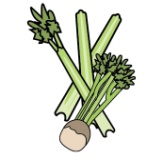 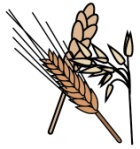 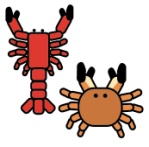 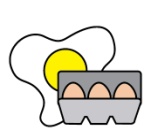 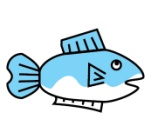 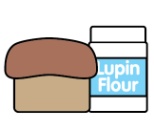 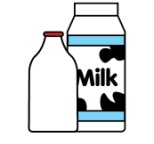 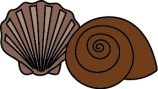 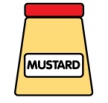 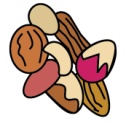 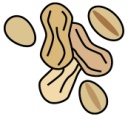 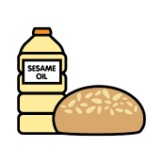 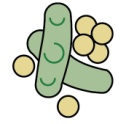 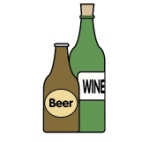 CeleryCeleryCereals containing glutenCereals containing glutenCrustaceansCrustaceansEggsEggsFishFishLupinLupinMilkMilkMolluscMolluscMustardMustardNutsNutsPeanutsPeanutsSesame seedsSesame seedsSoyaSoya Dioxide Dioxide‘Free from’ fish fingers, chips and vegetables‘Free from’ fish fingers, chips and vegetables✓✓Battered fish, chips and vegetablesBattered fish, chips and vegetables✓✓✓✓✓✓✓✓Chicken goujons, potato lattice/crispies  and vegetablesChicken goujons, potato lattice/crispies  and vegetables✓✓✓✓✓✓Fishcake, chips and vegetablesFishcake, chips and vegetables✓✓✓✓✓✓✓✓Jacket potato with a choice of fillingsJacket potato with a choice of fillings✓✓✓✓Jumbo fish finger, chips and vegetablesJumbo fish finger, chips and vegetables✓✓✓✓✓✓✓✓Meatballs, rice and vegetablesMeatballs, rice and vegetables✓✓✓✓✓✓Pasta bake with vegetablesPasta bake with vegetables✓✓✓✓✓✓Pasta with a choice of toppingsPasta with a choice of toppings✓✓✓✓✓✓✓✓Quorn roast dinnerQuorn roast dinner✓✓✓✓✓✓✓ ✓ Quorn spaghetti BologneseQuorn spaghetti Bolognese✓✓✓✓✓✓✓✓Roast beef dinnerRoast beef dinner✓✓✓✓✓✓Roast turkey  dinnerRoast turkey  dinner✓✓✓✓✓✓Sausages, sautéed potatoes and vegetablesSausages, sautéed potatoes and vegetables✓✓✓✓✓✓✓✓Spaghetti BologneseSpaghetti Bolognese✓✓✓✓✓✓Vegan sausage roll, hash brown and vegetablesVegan sausage roll, hash brown and vegetables✓✓✓✓✓✓✓✓Veggie burger, chips and vegetablesVeggie burger, chips and vegetables✓✓✓✓✓✓✓✓Veggie fingers, potato lattice/chips/potato crispies and  vegetablesVeggie fingers, potato lattice/chips/potato crispies and  vegetables✓✓✓✓✓✓Veggie meatballs, rice and vegetablesVeggie meatballs, rice and vegetables✓✓✓✓✓✓✓✓Veggie sausages, sautéed potatoes/chips and vegetablesVeggie sausages, sautéed potatoes/chips and vegetables✓✓✓✓✓✓✓✓Review date: 02/12/2021Reviewed by:T. Mabbitt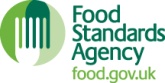 You can find this template, including more information at www.food.gov.uk/allergy